	MINISTÉRIO DA EDUCAÇÃO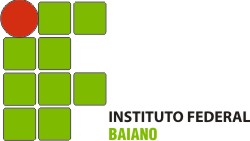 INSTITUTO FEDERAL DE EDUCAÇÃO, CIÊNCIA E TECNOLOGIA BAIANO Campus Uruçuca– BARua Dr. João Nascimento - S/N - Centro  CEP: 45680-000 Tel. (73) 3239-2222Rotinas acadêmicasReservas de espaçosO servidor faz a solicitação com no mínimo 15 dias de antecedência Via SUAP (Passo a passo anexo ao e-mail);Caso precise de algum material, anexar a ficha de agendamento (Modelo em anexo ao e-mail);O responsável pelo setor defere/indefere o pedido em até 3 dias úteis após a solicitação;Em caso de indeferimento, o responsável pelo espaço justificará.Aulas práticasO(A) docente faz a solicitação do espaço via SUAP com no mínimo 15 dias de antecedência (Passo a passo anexo ao e-mail);Anexar a ficha de agendamento (Modelo em anexo ao e-mail);O responsável pelo setor defere/indefere o pedido em até 3 dias úteis após a solicitação;Em caso de indeferimento, o responsável pelo espaço justificará.Viagens técnicasO(A) docente faz a solicitação via SIGA, com no mínimo 15 dias de antecedência;Coloca a DA com responsável;A DA tem 3 dias úteis para avaliar a solicitação;Se a viagem for deferida e haja necessidade de alimentação, encaminha um e-mail para cae@urucuca.ifbaiano.ebu.br;Se a viagem envolver a utilização de horários de outros professores, o docente solicitante tem a responsabilidade de ajustar a liberação dos alunos;Se a viagem envolver alunos menores de idade, pedir que os alunos entreguem a autorização dos responsáveis conforme modelo disponível na CAE;Caso a viagem seja autorizada, divulgar aos docentes do curso para possíveis alinhamentos pedagógicos;Após a viagem, encaminhar o relatório conforme o modelo disponível no site. Solicitação de alimentação para atividades que envolva os alunosO(A) servidor(a) encaminha um e-mail para cae@urucuca.ifbaiano.ebu.br, informando a data, horário, espaço, motivo e quantitativo de alunos envolvidos, com no mínimo 15 dias de antecedência;A CAE responderá o e-mail em até 3 dias úteis deferindo ou não o pedido, bem como a justificativa para o caso de indeferimento. Em caso de cancelamento da atividade, favor comunicar o mais breve possível para o mesmo e-mail. Solicitação de alimentos produzidos no Campus Encaminhar um e-mail para a CUEC ( cuec@urucuca.ifbaiano.edu.br) com no mínimo 15 dias de antecedência;No corpo do e-mail sinalizar a finalidade, o quantitativo e data de retirada;A CUEC tem até 3 dias úteis para responder o e-mail;Caso a solicitação seja indeferida, será necessária uma justificativa.Organização/Realização de um eventoVerificar o calendário de eventos do Campus para avaliar datas/horários que permitam uma maior participação do público-alvo(Passo a passo anexo ao e-mail);Encaminhar um e-mail para ascom@urucuca.ifbaiano.edu.br para verificar se não existe um outro evento para essa data. A ASCOM tem até 3 dias úteis para responder;Reservar o local onde o evento será realizado( SUAP);Realizar as outras reservas/solicitações (carro, materiais, dentre outros);Cadastrar o evento utilizando o módulo “evento” no SUAP(Passo a passo anexo ao e-mail);Após confirmar a viabilidade para a realização do evento, encaminhar todas as informações para ascom@urucuca.ifbaiano.edu.br para a confecção das mídias de divulgação;Prazo para iniciar os passos definidos: Até 90 dias antes da realização do evento.Atualizado em 31/10/2022João Victor da Silva SantosDiretor Acadêmico